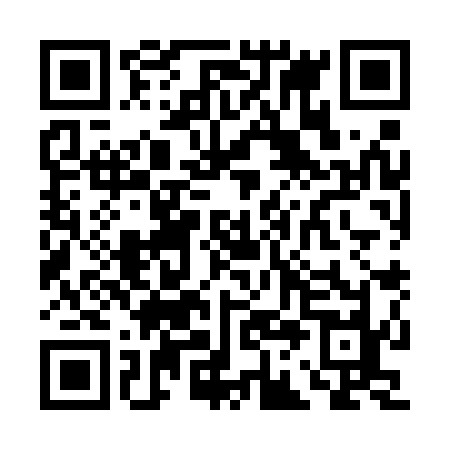 Prayer times for Aldeia do Ronquenho, PortugalMon 1 Apr 2024 - Tue 30 Apr 2024High Latitude Method: Angle Based RulePrayer Calculation Method: Muslim World LeagueAsar Calculation Method: HanafiPrayer times provided by https://www.salahtimes.comDateDayFajrSunriseDhuhrAsrMaghribIsha1Mon5:487:171:376:067:569:212Tue5:467:161:366:077:579:223Wed5:447:141:366:087:589:234Thu5:427:131:366:087:599:245Fri5:417:111:356:098:009:256Sat5:397:101:356:098:019:267Sun5:377:081:356:108:029:288Mon5:357:071:356:118:039:299Tue5:347:061:346:118:049:3010Wed5:327:041:346:128:059:3111Thu5:307:031:346:128:059:3212Fri5:297:011:336:138:069:3313Sat5:277:001:336:138:079:3514Sun5:256:581:336:148:089:3615Mon5:236:571:336:148:099:3716Tue5:226:551:326:158:109:3817Wed5:206:541:326:158:119:4018Thu5:186:531:326:168:129:4119Fri5:176:511:326:178:139:4220Sat5:156:501:326:178:149:4321Sun5:136:491:316:188:159:4422Mon5:126:471:316:188:169:4623Tue5:106:461:316:198:179:4724Wed5:086:451:316:198:179:4825Thu5:076:441:316:208:189:5026Fri5:056:421:316:208:199:5127Sat5:036:411:306:218:209:5228Sun5:026:401:306:218:219:5329Mon5:006:391:306:228:229:5530Tue4:586:371:306:228:239:56